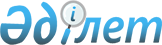 О внесении изменений и дополнений в решение районного маслихата от 23 декабря 2022 года № 187 "Об утверждении Иргизского районного бюджета на 2023-2025 годы"Решение Иргизского районного маслихата Актюбинской области от 30 октября 2023 года № 62
      РЕШИЛ:
      1. Внести в решение районного маслихата "Об утверждении Иргизского районного бюджета на 2023-2025 годы" от 23 декабря 2022 года № 187 следующие изменения и дополнения:
      пункт 1 изложить в новой редакции:
      "1. Утвердить Иргизский районный бюджет на 2023 – 2025 годы согласно приложениям 1, 2 и 3 соответственно, в том числе на 2023 год в следующих объемах:
      1) доходы – 6 741 200,4 тысяч тенге, в том числе:
      налоговые поступления – 861 714 тысяч тенге;
      неналоговые поступления – 6 370 тысяч тенге;
      поступления от продажи основного капитала – 1 428 тысяч тенге;
      поступления трансфертов – 5 871 552 тысячи тенге;
      2) затраты – 6 931 264,3 тысячи тенге;
      3) чистое бюджетное кредитование – 23 262 тысячи тенге, в том числе:
      бюджетные кредиты – 46 575 тысяч тенге; 
      погашение бюджетных кредитов –23 313 тысяч тенге; 
      4) сальдо по операциям с финансовыми активами – 0 тенге, в том числе:
      приобретение финансовых активов – 0 тенге;
      поступления от продажи финансовых активов государства – 0 тенге;
      5) дефицит (профицит) бюджета – -213325,9 тысяч тенге;
      6) финансирование дефицита (использование профицита) бюджета–213 325,9 тысяч тенге;
      поступление займов – 46 575 тысяч тенге;
      погашение займов – 23 313,5 тысяч тенге;
      используемые остатки бюджетных средств – 190 064,4 тысячи тенге.".
      пункт 5-1 изложить в новой редакции:
      "5-1. Предусмотреть в районном бюджете на 2023 год трансферты на компенсацию потерь областного бюджета в связи с передачей функции 77882 тысячи тенге.
      Распределение указанных сумм трансфертов определяется на основании постановления акимата района.".
      дополнить пунктом 5-2 следующего содержания:
      "5-2. Предусмотреть в районном бюджете на 2023 год поступление целевых текущих и целевых трансфертов на развитие из республиканского бюджета и Национального Фонда Республики Казахстан через областной бюджет:
      67 200 тысяч тенге – приобретение жилья коммунального жилищного фонда для социально уязвимых слоев населения;
       530 952 тысячи тенге - на развитие социальной и инженерной инфраструктуры в сельских населенных пунктах в рамках проекта "Ауыл-Ел бесігі";
      341 677 тысяч тенге - на развитие и (или) обустройство инженерно-коммуникационной инфраструктуры.
      Распределение указанных сумм трансфертов определяется на основании постановления акимата района.".
      пункт 6 изложить в новой редакции:
      "6. Учесть в районном бюджете на 2023 год поступление целевых текущих и целевых трансфертов на развитие из областного бюджета:
      32 523 тысячи тенге - на выплату государственной адресной социальной помощи;
      24 377 тысяч тенге - на обеспечение прав и улучшение качества жизни лиц с инвалидностью в Республике Казахстан;
      1 035 тысяч тенге - на субсидирование затрат работодателя на создание специальных рабочих мест для трудоустройства лиц с инвалидностью;
      162 877 тысяч тенге - на развитие продуктивной занятости;
      104 тысячи тенге - на развитие системы квалификаций;
      288 785 тысяч тенге - на реализацию мероприятий по социальной и инженерной инфраструктуре в сельских населенных пунктах в рамках проекта "Ауыл – Ел бесігі";
      142 917 тысяч тенге - на строительство и (или) реконструкцию жилья коммунального жилищного фонда;
      29 300 тысяч тенге - на развитие и (или) обустройство инженерно-коммуникационной инфраструктуры;
      82 048 тысяч тенге - на развитие системы водоснабжения и водоотведения в сельских населенных пунктах;
      2 547 038 тысяч тенге - на финансирование приоритетных проектов транспортной инфраструктуры;
      77 386 тысяч тенге - на развитие социальной и инженерной инфраструктуры в сельских населенных пунктах в рамках проекта "Ауыл-Ел бесігі";
      277 767 тысяч тенге - на развитие объектов сельского хозяйства;
      23 615 тысяч тенге- на организацию эксплуатации сетей газификации, находящихся в коммунальной собственности района.
      Распределение указанных сумм трансфертов определяется на основании постановления акимата района.".
      пункт 7 изложить в новой редакции:
      "7. Предусмотреть в районном бюджете на 2023 год поступление целевых текущих трансфертов из областного бюджета через районный бюджет бюджетам сельских округов:
      288 785 тысяч тенге - на реализацию мероприятий по социальной и инженерной инфраструктуре в сельских населенных пунктах в рамках проекта "Ауыл – Ел бесігі".
      Распределение указанных сумм трансфертов определяется на основании постановления акимата района.".
      пункт 8 изложить в новой редакции:
      "8. Предусмотреть в районном бюджете на 2023 год целевые текущие трансферты бюджетам сельских округов:
      22 846,5 тысяч тенге - на выплату заработной платы;
      5 552,7 тысячи тенге - на текущий ремонт зданий;
      41 683,9 тысячи тенге - на капитальные расходы государственных органов;
      20 448,6 тысяч тенге -на организацию водоснабжения населенных пунктов; 
      88 147,1 тысяч тенге - на освещение улиц населенных пунктов;
      125 015,0 тысячи тенге -на благоустройство населенных пунктов;
      1 500 тысяч тенге - на средний ремонт улиц населенных пунктов;
      5 654,2 тысячи тенге - на проведение экспертизы качества работ и материалов при среднем ремонте автомобильных дорог;
      39 200 тысяч тенге - на содержание аппарата акима сельского округа;
      4 193,3 тысячи тенге – на установку камеры видеонаблюдения;
      4 638,3 тысяч тенге - на газификацию административного здания;
      1 195,5 тысяч тенге - на разработку сметной документации;
      918 тысяч тенге - на изготовление землеустроительных документов.
      Распределение указанных сумм трансфертов определяется на основании постановления акимата района.".
      пункт 9 изложить в новой редакции:
      "9. Утвердить резерв местного исполнительного органа Иргизского района на 2023 год в сумме 5 300 тысяч тенге.".
      2. Приложение 1 к указанному решению изложить в новой редакции согласно приложению к настоящему решению.
      3. Настоящее решение вводится в действие с 1 января 2023 года. Иргизский районный бюджет на 2023 год 
					© 2012. РГП на ПХВ «Институт законодательства и правовой информации Республики Казахстан» Министерства юстиции Республики Казахстан
				
      Председатель районного маслихата 

М. Турымов
Приложение к решению Районного маслихата от 30 октября 2023 года № 62Приложение 1 к решению районного маслихата от 23 декабря 2022 года № 187
Категория
Категория
Категория
Категория
Сумма (тысяча тенге)
Класс
Класс
Класс
Сумма (тысяча тенге)
Подкласс
Подкласс
Сумма (тысяча тенге)
Наименование
Сумма (тысяча тенге)
1
2
3
4
5
І. Доходы
6 741 200,4
1
Налоговые поступления
861 714
01
Подоходный налог
345 130
1
Корпоративный подоходный налог
345 130
2
Индивидуальный подоходный налог
300 000
03
Социальный налог
300 000
1
Социальный налог
211 000
04
Налоги на собственность
211 000
1
Налоги на имущество
1 902
05
Внутренние налоги на товары, работы и услуги
1 902
4
Сборы за ведение предпринимательской и профессиональной деятельности
3 682
08
Обязательные платежи, взимаемые за совершение юридически значимых действий и (или) выдачу документов уполномоченными на то государственными органами или должностными лицами
3 682
1
Государственная пошлина
3 682
2
Неналоговые поступления
6 370
01
Доходы от государственной собственности
6 338
5
Доходы от аренды имущества, находящегося в государственной собственности
32
3
Поступления от продажи основного капитала
1 428
01
Продажа государственного имущества, закрепленного за государственными учреждениями
1 428
1
Продажа государственного имущества, закрепленного за государственными учреждениями
1 428
4
Поступления трансфертов
5 871 688,4
01
Трансферты из нижестоящих органов государственного управления
136,4
3
Трансферты из бюджетов городов районного значения, сел, поселков, сельских округов
136,4
02
Трансферты из вышестоящих органов государственного управления
5 871 552
2
Трансферты из областного бюджета
5 871 552
Функциональная группа
Функциональная группа
Функциональная группа
Функциональная группа
Функциональная группа
Сумма (тысяча тенге)
Функциональная подгруппа
Функциональная подгруппа
Функциональная подгруппа
Функциональная подгруппа
Сумма (тысяча тенге)
Администратор бюджетных программ
Администратор бюджетных программ
Администратор бюджетных программ
Сумма (тысяча тенге)
Программа
Программа
Сумма (тысяча тенге)
Наименование
Сумма (тысяча тенге)
1
2
3
4
5
6
ІІ.Затраты
6 931 264,3
01
Государственные услуги общего характера
1 057 753,9
1
Представительные, исполнительные и другие органы, выполняющие общие функции государственного управления
235 488,3
112
Аппарат маслихата района (города областного значения)
51 853,7
001
Услуги по обеспечению деятельности маслихата района (города областного значения)
 50 864,7
003
Капитальные расходы государственного органа
989
122
Аппарат акима района (города областного значения)
183 634,6
001
Услуги по обеспечению деятельности акима района (города областного значения)
181 634,6
003
Капитальные расходы государственного органа
2 000
2
Финансовая деятельность
152 428,8
452
Отдел финансов района (города областного значения)
152 428,8
001
Услуги по реализации государственной политики в области исполнения бюджета и управления коммунальной собственностью района (города областного значения)
35 571,5
003
Проведение оценки имущества в целях налогообложения
422,4
018
Капитальные расходы государственного органа
400
113
Целевые текущие трансферты нижестоящим бюджетам
116 034,9
5
Планирование и статистическая деятельность
26 964
453
Отдел экономики и бюджетного планирования района (города областного значения)
26 964
001
Услуги по реализации государственной политики в области формирования и развития экономической политики, системы государственного планирования
26 644
004
Капитальные расходы государственного органа
320
9
Прочие государственные услуги общего характера
642 872,8
454
Отдел предпринимательства и сельского хозяйства района (города областного значения)
39 750,4
001
Услуги по реализации государственной политики на местном уровне в области развития предпринимательства и сельского хозяйства
38 776
007
Капитальные расходы государственного органа
974,4
495
Отдел архитектуры, строительства, жилищно-коммунального хозяйства, пассажирского транспорта и автомобильных дорог района (города областного значения)
603 122,4
001
Услуги по реализации государственной политики на местном уровне в области архитектуры, строительства, жилищно-коммунального хозяйства, пассажирского транспорта и автомобильных дорог
45 288
032
Капитальные расходы подведомственных государственных учреждений и организаций
24 903,2
113
Целевые текущие трансферты нижестоящим бюджетам
532 931,2
02
Оборона
101 826
1
Военные нужды
19 212
122
Аппарат акима района (города областного значения)
19 212
005
Мероприятия в рамках исполнения всеобщей воинской обязанности
19 212
2
Организация работы по чрезвычайным ситуациям
82 614
122
Аппарат акима района (города областного значения)
82 614
006
Предупреждение и ликвидация чрезвычайных ситуаций масштаба района (города областного значения)
12 040
007
Мероприятия по профилактике и тушению степных пожаров районного (городского) масштаба, а также пожаров в населенных пунктах, в которых не созданы органы государственной противопожарной службы
70 574
06
Социальная помощь и социальное обеспечение
393 578,9
1
Социальное обеспечение
36 232
451
Отдел занятости и социальных программ района (города областного значения)
36 232
005
Государственная адресная социальная помощь
36 232
2
Социальная помощь
320 387
451
Отдел занятости и социальных программ района (города областного значения)
320 387
002
Программа занятости
168 816
004
Оказание социальной помощи на приобретение топлива специалистам здравоохранения, образования, социального обеспечения, культуры, спорта и ветеринарии в сельской местности в соответствии с законодательством Республики Казахстан
25 513 
007
Социальная помощь отдельным категориям нуждающихся граждан по решениям местных представительных органов
34 737
017
Обеспечение нуждающихся лиц с инвалидностью протезно-ортопедическими, сурдотехническими и тифлотехническими средствами, специальными средствами передвижения, обязательными гигиеническими средствами, а также предоставление услуг санаторно-курортного лечения, специалиста жестового языка, индивидуальных помощников в соответствии с индивидуальной программой реабилитации лица с инвалидностью
51 738
023
Обеспечение деятельности центров занятости населения
39 583
9
Прочие услуги в области социальной помощи и социального обеспечения
36 959,9
451
Отдел занятости и социальных программ района (города областного значения)
36 959,9
001
Услуги по реализации государственной политики на местном уровне в области обеспечения занятости и реализации социальных программ для населения
30 008,9
011
Оплата услуг по зачислению, выплате и доставке пособий и других социальных выплат
324
021
Капитальные расходы государственного органа
1 688
050
Обеспечение прав и улучшение качества жизни лиц с инвалидностью в Республике Казахстан
2 991
067
Капитальные расходы подведомственных государственных учреждений и организаций
1 948
07
Жилищно-коммунальное хозяйство
1 005 079,8
1
Жилищное хозяйство
617 971,8
495
Отдел архитектуры, строительства, жилищно-коммунального хозяйства, пассажирского транспорта и автомобильных дорог района (города областного значения)
617 971,8
007
Проектирование и (или) строительство, реконструкция жилья коммунального жилищного фонда
168 223
033
Проектирование, развитие и (или) обустройство инженерно-коммуникационной инфраструктуры
382 548,8
098
Приобретение жилья коммунального жилищного фонда
67 200
2
Коммунальное хозяйство
380 406,6
495
Отдел архитектуры, строительства, жилищно-коммунального хозяйства, пассажирского транспорта и автомобильных дорог района (города областного значения)
380 406,6
013
Развитие коммунального хозяйства
177 959,2
016
Функционирование системы водоснабжения и водоотведения
79 600
027
Организация эксплуатации сетей газификации, находящихся в коммунальной собственности районов (городов областного значения)
40 799,4
058
Развитие системы водоснабжения и водоотведения в сельских населенных пунктах
82 048
3
Благоустройство населенных пунктов
6 701,4
495
Отдел архитектуры, строительства, жилищно-коммунального хозяйства, пассажирского транспорта и автомобильных дорог района (города областного значения)
6 701,4
025
Освещение улиц в населенных пунктах
6 701,4
08
Культура, спорт, туризм и информационное пространство
439 554,7
1
Деятельность в области культуры
176 281,8
457
Отдел культуры, развития языков, физической культуры и спорта района (города областного значения)
176 281,8
003
Поддержка культурно-досуговой работы
176 281,8
2
Cпорт
10 715,7
457
Отдел культуры, развития языков, физической культуры и спорта района (города областного значения)
10 715,7
009
Проведение спортивных соревнований на районном (города областного значения) уровне
1 661,7
010
Подготовка и участие членов сборных команд района (города областного значения) по различным видам спорта на областных спортивных соревнованиях
9 054
3
Информационное пространство
137 668,9
456
Отдел внутренней политики района (города областного значения)
9 658
002
Услуги по проведению государственной информационной политики
9 658
457
Отдел культуры, развития языков, физической культуры и спорта района (города областного значения)
128 010,9
006
Функционирование районных (городских) библиотек
127 725
007
Развитие государственного языка и других языков народа Казахстана
285,9
9
Прочие услуги по организации культуры, спорта, туризма и информационного пространства
114 888,3
456
Отдел внутренней политики района (города областного значения)
45 551,9
001
Услуги по реализации государственной политики на местном уровне в области информации, укрепления государственности и формирования социального оптимизма граждан
19 589
003
Реализация мероприятий в сфере молодежной политики
25 313,3
006
Капитальные расходы государственного органа
649,6
457
Отдел культуры, развития языков, физической культуры и спорта района (города областного значения)
69 336,4
001
Услуги по реализации государственной политики на местном уровне в области культуры, развития языков, физической культуры и спорта
23 589,1
014
Капитальные расходы государственного органа
723,1
032
Капитальные расходы подведомственных государственных учреждений и организаций
45 024,2
10
Сельское, водное, лесное, рыбное хозяйство, особо охраняемые природные территории, охрана окружающей среды и животного мира, земельные отношения
326 712,5
1
Сельское хозяйство
277 767
495
Отдел архитектуры, строительства, жилищно-коммунального хозяйства, пассажирского транспорта и автомобильных дорог района (города областного значения)
277 767
010
Развитие сельского хозяйства
277 767
6
Земельные отношения
32 947,5
463
Отдел земельных отношений района (города областного значения)
32 947,5
001
Услуги по реализации государственной политики в области регулирования земельных отношений на территории района (города областного значения)
28 187
006
Землеустройство, проводимое при установлении границ районов, городов областного значения, районного значения, сельских округов, поселков, сел
4 760,5
9
Прочие услуги в области сельского, водного, лесного, рыбного хозяйства, охраны окружающей среды и земельных отношений
15 998
453
Отдел экономики и бюджетного планирования района (города областного значения)
15 998
099
Реализация мер по оказанию социальной поддержки специалистов
15 998
11
Промышленность, архитектурная, градостроительная и строительная деятельность
17 872,3
2
Архитектурная, градостроительная и строительная деятельность
17 872,3
495
Отдел архитектуры, строительства, жилищно-коммунального хозяйства, пассажирского транспорта и автомобильных дорог района (города областного значения)
17 872,3
005
Разработка схем градостроительного развития территории района и генеральных планов населенных пунктов
17 872,3
12
Транспорт и коммуникации
2 608 207,6
1
Автомобильный транспорт
2 608 207,6
495
Отдел архитектуры, строительства, жилищно-коммунального хозяйства, пассажирского транспорта и автомобильных дорог района (города областного значения)
2 608 207,6
022
Развитие транспортной инфраструктуры
22 897,5
023
Обеспечение функционирования автомобильных дорог
20 000
034
Реализация приоритетных проектов транспортной инфраструктуры
2 547 038
045
Капитальный и средний ремонт автомобильных дорог районного значения и улиц населенных пунктов
18 272,1
13
Прочие
613 638
9
Прочие
613 638
452
Отдел финансов района (города областного значения)
5 300
012
Резерв местного исполнительного органа района (города областного значения)
5 300
495
Отдел архитектуры, строительства, жилищно-коммунального хозяйства, пассажирского транспорта и автомобильных дорог района (города областного значения)
608 338
079
Развитие социальной и инженерной инфраструктуры в сельских населенных пунктах в рамках проекта "Ауыл-Ел бесігі"
608 338
14
Обслуживание долга
45 106
1
Обслуживание долга
45 106
452
Отдел финансов района (города областного значения)
45 106
013
Обслуживание долга местных исполнительных органов по выплате вознаграждений и иных платежей по займам из областного бюджета
45 106
15
Трансферты
321 934,6
1
Трансферты
321 934,6
452
Отдел финансов района (города областного значения)
321 934,6
006
Возврат неиспользованных (недоиспользованных) целевых трансфертов
155,8
024
Целевые текущие трансферты из нижестоящего бюджета на компенсацию потерь вышестоящего бюджета в связи с изменением законодательства
77 882
038
Субвенции
213 718
054
Возврат сумм неиспользованных (недоиспользованных) целевых трансфертов, выделенных из республиканского бюджета за счет целевого трансферта из Национального фонда Республики Казахстан
30 178,8
IІІ. Чистое бюджетное кредитование
23 262
Бюджетные кредиты
46 575
10
Сельское, водное, лесное, рыбное хозяйство, особо охраняемые природные территории, охрана окружающей среды и животного мира, земельные отношения
46 575
9
Прочие услуги в области сельского, водного, лесного, рыбного хозяйства, охраны окружающей среды и земельных отношений
46 575 
453
Отдел экономики и бюджетного планирования района (города областного значения)
46 575
006
Бюджетные кредиты для реализации мер социальной поддержки специалистов
46 575
Категория
Категория
Категория
Категория
Сумма (тысяча тенге)
Класс
Класс
Класс
Сумма (тысяча тенге)
Подкласс
Подкласс
Сумма (тысяча тенге)
Наименование
Сумма (тысяча тенге)
1
2
3
4
5
5
Погашение бюджетных кредитов
23 313
01
Погашение бюджетных кредитов
23 313
1
Погашение бюджетных кредитов, выданных из государственного бюджета
23 313
Функциональная группа
Функциональная группа
Функциональная группа
Функциональная группа
Функциональная группа
Сумма (тысяча тенге)
Функциональная подгруппа
Функциональная подгруппа
Функциональная подгруппа
Функциональная подгруппа
Сумма (тысяча тенге)
Администратор бюджетных программ
Администратор бюджетных программ
Администратор бюджетных программ
Сумма (тысяча тенге)
Программа
Программа
Сумма (тысяча тенге)
Наименование
Сумма (тысяча тенге)
1
2
3
4
5
6
ІV. Сальдо по операциям с финансовыми активами
0
Приобретение финансовых активов
0
V. Дефицит (профицит) бюджета
-213 325,9
VI. Финансирование дефицита (использование профицита) бюджета
213 325,9
Категория
Категория
Категория
Категория
Сумма (тысяча тенге)
Класс
Класс
Класс
Сумма (тысяча тенге)
Подкласс
Подкласс
Сумма (тысяча тенге)
Наименование
Сумма (тысяча тенге)
1
2
3
4
5
7
Поступления займов
46 575
01
Внутренние государственные займы
 46 575
2
Договоры займа
 46 575
Функциональная группа
Функциональная группа
Функциональная группа
Функциональная группа
Функциональная группа
Сумма (тысяча тенге)
Функциональная подгруппа
Функциональная подгруппа
Функциональная подгруппа
Функциональная подгруппа
Сумма (тысяча тенге)
Администратор бюджетных программ
Администратор бюджетных программ
Администратор бюджетных программ
Сумма (тысяча тенге)
Программа
Программа
Сумма (тысяча тенге)
Наименование
Сумма (тысяча тенге)
1
2
3
4
5
6
16
Погашение займов
23 313,5
1
Погашение займов
 23 313,5
452
Отдел финансов района (города областного значения)
23 313,5
008
Погашение долга местного исполнительного органа перед вышестоящим бюджетом
23 313
021
Возврат неиспользованных бюджетных кредитов, выданных из местного бюджета
0,5
Категория
Категория
Категория
Категория
Сумма (тысяча тенге)
Класс
Класс
Класс
Сумма (тысяча тенге)
Подкласс
Подкласс
Сумма (тысяча тенге)
Наименование
Сумма (тысяча тенге)
1
2
3
4
5
8
Используемые остатки бюджетных средств
190 064,4
01
Остатки бюджетных средств
190 064,4
1
Свободные остатки бюджетных средств
190 064,4